Dossier d’inscription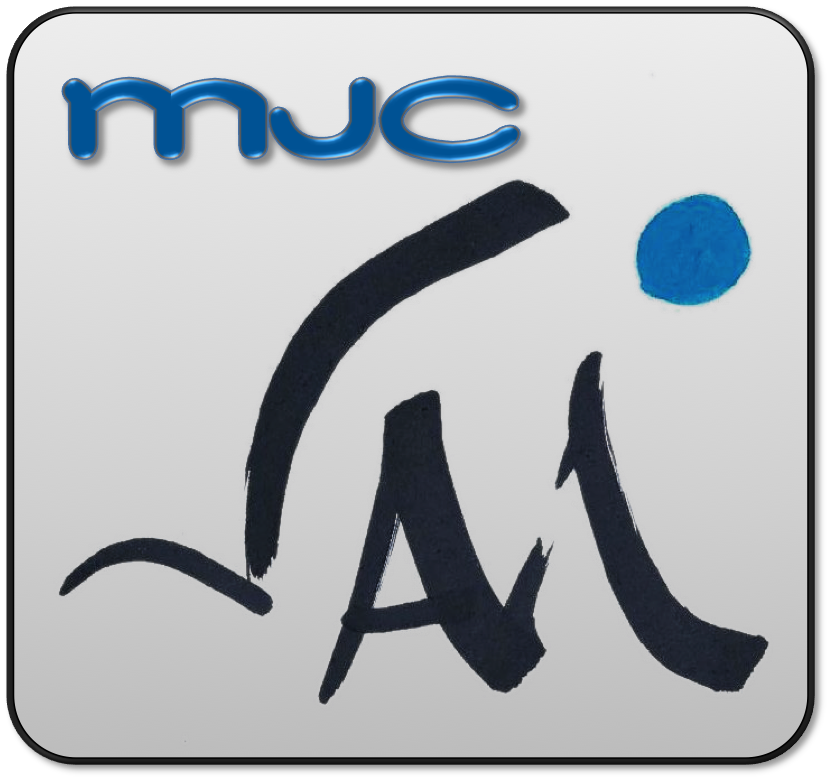  2022- 2023Accès à vos informations personnellesPour les allocataires CAF de la Vienne et MSA Poitou, la MJC vérifie le montant du quotient familial que vous nous communiquez sur des sites à usage professionnel. Pour les autres, merci de nous fournir une attestation de quotient familial valable sur la période concernée ou votre déclaration de revenu.Personne autorisée à récupérer mon enfant :J’autorise mon enfant à quitter le centre non accompagné.  Non     Oui   Si oui, à quelle heure ?J’ai besoin de déposer mon enfant entre 7 h 30 et 8 h le matin :  sur l’ensemble des jours d’inscription  ou  seulement les………………………………………………………………………………………………………………………………………………..Informations enfants (3- 6 ans) :L’enfant fait-il toujours la sieste ? 	OUI		NON		Remarque :………………………………………L’enfant a-t-il un doudou et/ou une tétine ?		OUI		NON	Faut-il demander régulièrement à l’enfant d’aller aux toilettes ?		OUI		NONY a-t-il des accidents ? 	Fréquemment	Occasionnellement		Rarement		JamaisAutorisations parentales : L’enfant a-t ’il suivi des leçons de natation ? 	OUI		NONL’enfant sait il nager sans bouée ?		OUI		NONL’enfant a-t ’il son test d’aptitude aquatique ? 	OUI(fournir une copie)NON    avec bouée ?  OUINON J’autorise mon enfant à participer aux activités physiques et de baignade mises en place par la MJC.	J’autorise l’accueil de loisirs et toute personne mandatée à faire transporter mon enfant dans les véhicules assurés par laMJC  La Vigne aux Moines ou d’une société de transport et en cas de nécessité dans le véhicule personnel d’un animateur.Droit à l’imageVotre enfant peut apparaître sur de nombreux documents photographiques réalisés lors des activités de la MJC. Ces photos sont librement consultables par tout parent (sur simple demande), et certaines peuvent apparaître sur des articles de presse et des supports de communication de la MJC (flyers, site internet, page facebook). Nous accordons la plus grande attention pour qu'aucune photo ne puisse porter préjudice ni à la dignité de l’enfant ni à celle de sa famille à travers lui. L'utilisation de l'image d'un enfant reste soumise à votre autorisation. Votre accord est nécessaire, vous pouvez l'annuler à tout moment à votre convenance.  J’autorise gracieusement et temporairement la publication des images dans lesquelles peut apparaître l’enfant …………………………………………………………………………………...………….....NON OUIJe m’engage à ne jamais poster sur les réseaux sociaux l’image des enfants prise dans le cadre de l’accueil de loisirs qui ne sont pas sous ma responsabilité légale.REGLEMENT INTERIEURJe soussigné(e) ___________________________________, agissant en qualité de responsable légal de l’enfant certifie avoir pris connaissance du Règlement intérieur (ci-joint) et accepte les modalités d’organisation de l’accueil de loisirs. Cet été le paiement doit se faire à l’inscription, CF règlement intérieur.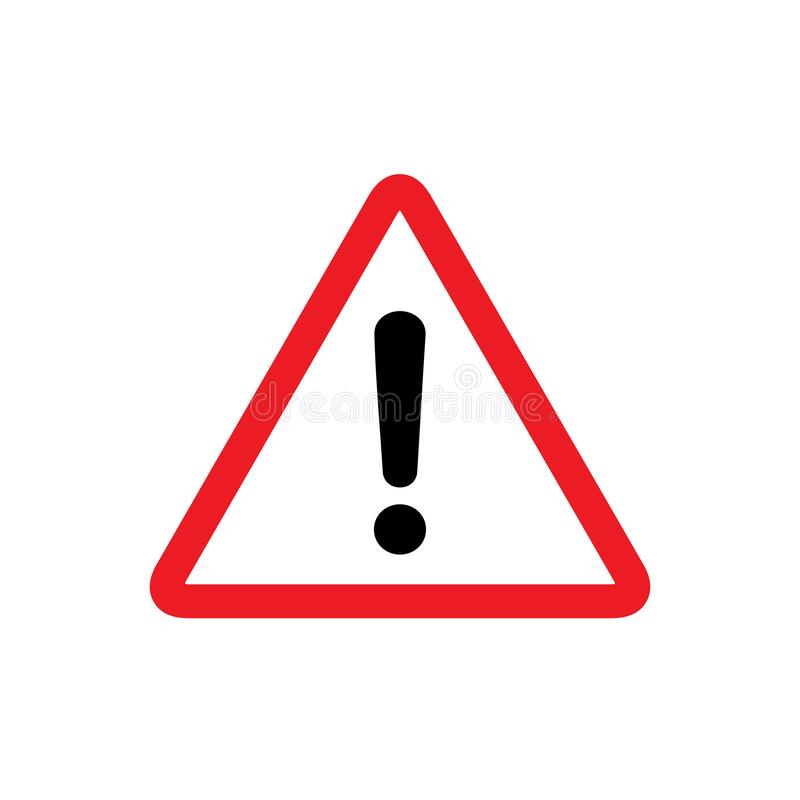 Certifie exacts les renseignements portés sur la présente fiche.
Fait le ____/____/_______  à ________________				Signature du responsable légal Ou des responsables légaux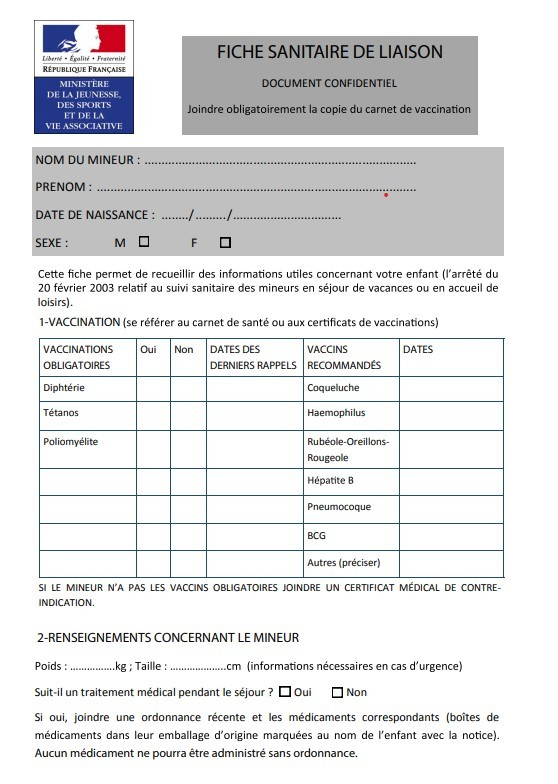 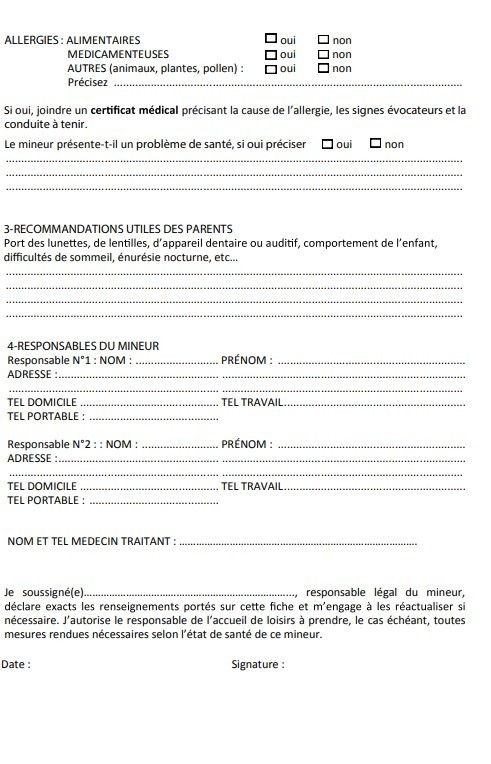 Cochez les jours où l’enfant viendra à l’accueil de loisirs. En cas d’annulation prévenir 7 jours avant (jours-ouvrés) sinon la journée vous sera facturée.*nuitée sur place (locaux de l’accueil de loisirs à St Germain)Inscriptions sur les animations auxquelles vous souhaitez que votre enfant participe (nombre de places limitées)Dates des inscriptions par période dans le règlement intérieur.Cadre réservé à la MJC VAM :Date de réception :Points de vigilances éventuels :Documents manquants :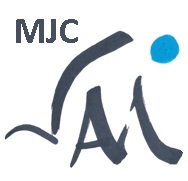 ENFANTENFANTNOM :Prénom :Date de Naissance :    _____ / _____ / _________Age :Mail : Tél Parents : Etablissement scolaire2022/2023 :Classe rentrée 2022 :Numéro de sécurité sociale (enfant) :Numéro de sécurité sociale (enfant) :Responsable légal 1Responsable légal 2Mère      Père   Tuteur légalMère      Père    Tuteur légalNOM - Prénom :NOM - Prénom :	Adresse :Adresse :Tél. Domicile :Tél. Domicile :Tél. Portable :Tél. Portable :Tél travail (employeur :)Tél travail (employeur :)Mail :Mail :Régime Allocataire : CAF	MSA	Autre :          Code postal du  :     86000       Autre :   _ _ _ _ _    N° d’allocataire :  Quotient Familial :Régime Allocataire : CAF	MSA	Autre :          Code postal du  :     86000       Autre :   _ _ _ _ _    N° d’allocataire :  Quotient Familial :Nom PrénomLien avec l’enfantTéléphoneVacances d’été (Juillet) 2022Vacances d’été (Juillet) 2022Vacances d’été (Juillet) 2022Vacances d’été (Juillet) 2022Vacances d’été (Août) 2022Vacances d’été (Août) 2022Vacances d’été (Août) 2022Animations prévues pour cette périodeMercredi 15 juin17h45Test aisance aquatique (piscine St Savin)Mardi 12 juillet10hTest aisance aquatique (piscine St Savin)Mardi 12 juillet18h30-20h30Veillée 5/7 ansJeudi 21 juillet*Nuit de jeudi à vendrediNuitée 6/11 ansJeudi 28 juillet18h30-21h30Veillée 8/11 ansJeudi 4 août*Nuit de jeudi à vendrediNuitée 6/11 ansLundi 8 au vendredi 12 aoûtCamp CPA Lathus6/11 ansTarificationCamp CPA Lathus(5 jours/4 nuits)Quotient familialTarificationCamp CPA Lathus(5 jours/4 nuits)Quotient familialTarificationCamp CPA Lathus(5 jours/4 nuits)QF1 : inférieur à 700€85TarificationCamp CPA Lathus(5 jours/4 nuits)QF2 : 701€ à 850€102TarificationCamp CPA Lathus(5 jours/4 nuits)QF3 : de 851€ à 1000€119TarificationCamp CPA Lathus(5 jours/4 nuits)QF4 : de 1001€ à 1400€136TarificationCamp CPA Lathus(5 jours/4 nuits)QF5 : supérieur à 1401€170Mercredis septembre/octobre 2022Mercredis septembre/octobre 2022Mercredis septembre/octobre 2022